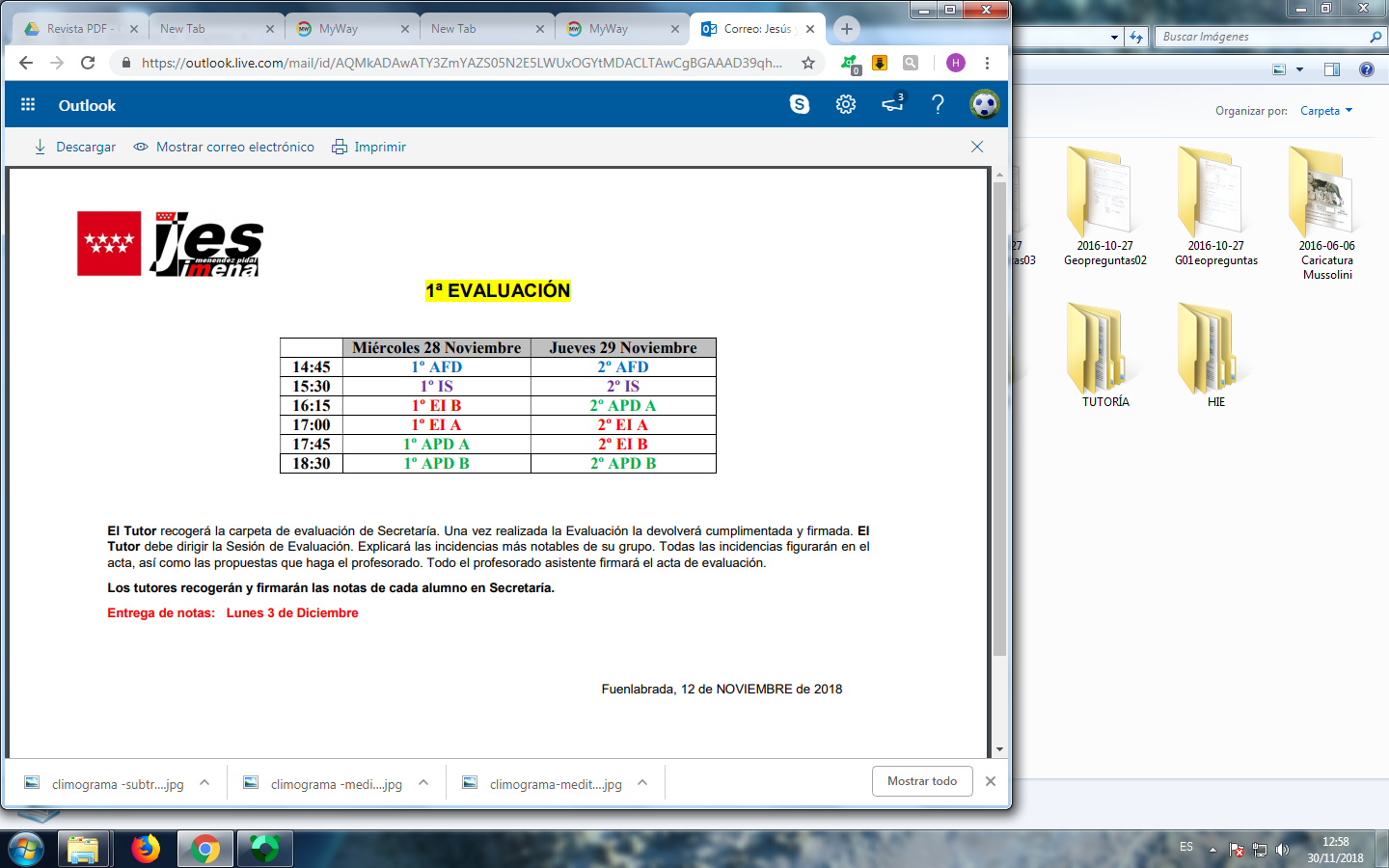 		Los alumnos de 2º de Bachillerato que tengan pendiente la asignatura de Historia Universal del Mundo Contemporáneo de 1º de Bach. optarán a la recuperación mediante dos pruebas escritas:La primera el Miércoles 15 de diciembre de 2021 y la segunda el Martes 5 de abril de 2022.		Los alumnos que superen el primer parcial de diciembre sólo se examinarán en abril de los temas del segundo examen. Quienes no hayan superado  el primer parcial deberán presentarse al examen de abril con todos los contenidos del curso.Los contenidos del primer examen  se corresponden con las siguientes unidades tal como se impartieron en el curso de 1º de Bachillerato:La Europa del Antiguo RégimenLa Revolución Industrial.Liberalismo y Nacionalismo.El movimiento obreroLa dominación europea del  MundoLa Primera Guerra MundialLos contenidos del segundo examen  se corresponden con las siguientes unidades: La Revolución Soviética y la URSSLa Economía del período de EntreguerrasDemocracias y Totalitarismos.La Segunda Guerra MundialLos alumnos que no superen la materia en abril, tendrán la posibilidad de presentarse a una prueba extraordinaria en junio.Dichas pruebas se convocan por el Departamento de GH  comunicando la fecha de realización con la debida antelación mediante su publicación en la web y en los tablones de anuncios en el centro.Para el seguimiento de la preparación, los alumnos podrán acudir al departamento con el fin de solventar cualquier duda. Allí podrán contar con la atención del Jefe de Departamento y del profesor que imparte la asignatura en el presente curso  a dichos alumnos. Será dicho profesor quién evaluará al alumno, realizando las tareas de corrección de las pruebas propuestas,  